Learning project year 4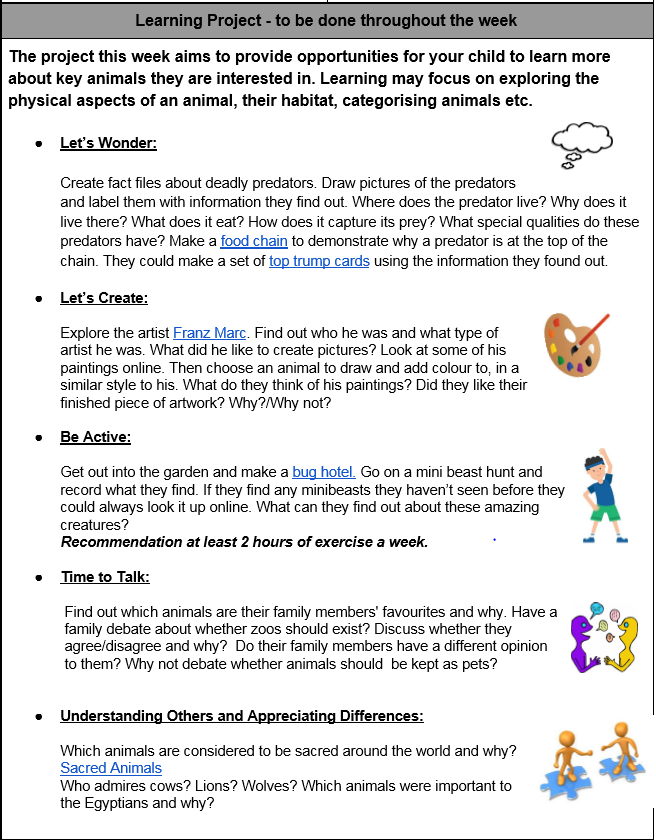 Weekly maths task- Reading tasks Practise your times tables on Hit the buttonComplete Education City maths homework that has been set www.educationcity.comPractise telling the time. This game will helpPractise counting forwards and backwards in100s from any given number.Get a piece of paper and ask your child to show everything they know about Division. ​ This could be pictures, diagrams, explanations, methods etc. They can be as creative as they want to be.Share a story together. Read a chapter book and discuss in detail what happened in the storyRead a book that interests you. Don’t forget to read with expression and intonation.Watch Newsround  and discuss what’s happening in the wider world. Choose   from a range of books on Oxford Owl to read. Try and write a book review about one of your favourites.Explore new vocabulary you find when reading. What are the origins of this word? Can it be modified? Can you find any synonyms or antonyms for your new word?Look in magazines, newspapers and books for new vocabulary that you’re unfamiliar with. Use a highlighter to highlight in magazines and newspapers.  Can you use a dictionary to find out what they mean?Weekly spelling tasksWeekly writing tasks Practise the Year 3/4 for ​Common Exception​ words​. Practise your spelling on​ ​Spelling FrameChoose 5 Common Exception words. Write a synonym, antonyms, the meaning and an example of how to use the word in a sentence. Can the word be modified?Choose 5 Common Exception words and practise spelling them using telephone words. Use a mobile phone keypad to find which number each letter is on, e.g spelling = 77355464.  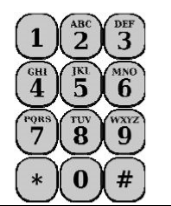 Write an email to a family friend telling them all about how their week has been.  Design an information leaflet about an animal of their choice. Remember to use headings and subheadings. Write a description of a fictional animal that has just been discovered. Think about what it looks like, where it lives and what it eats. Draw a picture to show what this new creature is like. Write a set of instructions for how to look after a pet. Remember to include what you need and what you do. 